MEXBOROUGH St JOHN’s the BAPTIST PRIMARY SCHOOL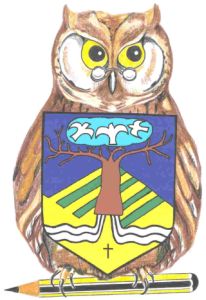 SEN  Action Plan 2018-19Subject PrioritiesSubject PrioritiesSubject PrioritiesObjectivesActionImpactIncrease attainment of school support children to 67% in writing.(Currently 5/18 or 28% ARE). 5 children already on track.Target:Harley DeardenArchie Beardsley – Y2Sarahjane Stott Y3Riley Griffiths Y4Harley Baxter- Y6Daisy-Rayne Bell- Y6Annesa Luxon- Y6ALSO PPFocused maths and writing intervention delivered by TA, including children identified in pupil progress meetings. Ensure all staff receive the CPD  to ensure good QFT specific to SEN pupils. Ensure TA deployment supports attainment and progress of SEN pupils.PIVATS tracker in place to ensure progress of children below NC levels are monitored carefully. Autumn Target children:School support children attainment is now at 38% (AL and HB converted to expected.) Through PPM, further targeted support is in place for the other children identified and the additional TA for KS2 is being used to target SjS and DB. The additional KS1 TA is being used to provide targeted support for HD.SENCo is providing support for Y4 CT around assessment of RG due to a specific handwriting difficulty. AB needs reviewing to possibly escalate his SEN status as he has not progressed. Support staff received input on using strategies to support spelling and reading at classroom level.All staff received input at staff meeting on how to use assessments to identify gaps and create appropriate QFLs for lower ability. TA deployment has been restructured: we now have an additional TA in EYFS, KS1 and KS2 to target children identified through PPM. A PIVATS tracker is now in place to ensure we can track children working below NC. We now need to moderate this. Spring – Summer - Secure EHCP funding for 4 high need children. EHCP requests submitted to LA for SB, FC and BC.Element 3 top up funding secured for IC. Autumn SB is at a PRU and it is not currently appropriate to apply for an EHCP.FC’s request has been accepted and is currently under consultation.BC has had his EHCP granted.IC’s funding has been secured. Spring – Summer -Ensure all SEN pupils are making at least good progress from starting points (1 academic year or 1 P level) Focused maths and writing intervention delivered by TA, including children identified in pupil progress meetings. Ensure all staff receive the CPD  to ensure good QFT specific to SEN pupils. Ensure TA deployment supports attainment and progress of SEN pupils.Intervention timetable in place – ensure missed sessions through TA cover/pupil absence are tracked.Evidence of work towards targets in blue books. Termly evaluation of impact of intervention through TA observations, data analysis, SEN reviews and target setting. Use of PIVATs to track progress for below NC pupils. Autumn Children are progressing appropriately on P-levels. At AP3 we will track SEN progress to get projections for end of year. See attainment review. Intervention timetable is in place – missed sessions still need formal tracking.Blue books show targets in blue books but more formal termly intervention is still required. Moderation for PIVATs required although tracker has been set up.Spring – Summer -Ensure appropriate systems for gaining pupils voice for SEN and school support. Liaise with Watch C of E to share systems which work for them. Ensure SEN representation on school council.CTs/TAs gain pupil voice before reviews. Pupil attendance at reviews where appropriate. AutumnCofE have sent us their pupil voice structures. We have adapted ours based on this and have also used feedback from parents at SEN coffee morning to use different strategies to gain pupil voice. We do need to ensure we collect voice from all pupils being reviewed and not just those with formal SEN plans. There are pupils with additional needs on our school council.It has not been appropriate so far for any pupils to attend reviews, although we will be looking at this for transitional reviews for Y6. Spring – Summer -